安全评价报告信息公布表机构名称湖北景深安全技术有限公司湖北景深安全技术有限公司湖北景深安全技术有限公司资质证号APJ-（鄂）-002APJ-（鄂）-002委托单位宜昌喜旺食品有限公司宜昌喜旺食品有限公司宜昌喜旺食品有限公司宜昌喜旺食品有限公司宜昌喜旺食品有限公司宜昌喜旺食品有限公司项目名称宜昌喜旺食品有限公司年产1万吨稀奶油生产线智能化改造项目安全预评价宜昌喜旺食品有限公司年产1万吨稀奶油生产线智能化改造项目安全预评价宜昌喜旺食品有限公司年产1万吨稀奶油生产线智能化改造项目安全预评价宜昌喜旺食品有限公司年产1万吨稀奶油生产线智能化改造项目安全预评价宜昌喜旺食品有限公司年产1万吨稀奶油生产线智能化改造项目安全预评价宜昌喜旺食品有限公司年产1万吨稀奶油生产线智能化改造项目安全预评价业务类别其他其他其他其他其他其他安全评价过程控制情况安全评价过程控制情况安全评价过程控制情况安全评价过程控制情况安全评价过程控制情况安全评价过程控制情况安全评价过程控制情况安全评价项目管理项目组长项目组长技术负责人技术负责人过程控制负责人过程控制负责人安全评价项目管理郭辉郭辉王正飞王正飞余海波余海波编制过程报告编制人报告编制人报告提交日期报告提交日期报告审核人报告审批人编制过程贺琼、鲁小芳贺琼、鲁小芳2023.5.212023.5.21谭辉王正飞安全评价项目参与人员姓名认定专业安全评价师从业识别卡/证书编号安全评价师从业识别卡/证书编号注册安全工程师注册证号是否专职安全评价项目参与人员郭  辉安全/水工结构029388/S011032000110192001195029388/S01103200011019200119542180193430专职安全评价项目参与人员贺  琼化工工艺036046/S011032000110193001092036046/S011032000110193001092/专职安全评价项目参与人员鲁小芳安全/通风036168/S011032000110193000940036168/S011032000110193000940/专职安全评价项目参与人员冀仕盛电气工程08000000002077090800000000207709/专职安全评价项目参与人员宋帅华电气/水工结构15000000003023381500000000302338/专职安全评价项目参与人员谭  辉化工工艺/化工机械028934/S011032000110192001025028934/S01103200011019200102542180175866专职安全评价项目参与人员王正飞自动化/电气035979/S011032000110192001415035979/S01103200011019200141542190219274专职安全评价项目参与人员余海波机械036169/S011032000110193001025036169/S011032000110193001025/专职项目简介项目简介项目简介项目简介项目简介项目简介项目简介宜昌喜旺食品有限公司成立于1997年11月18日，法定代表人为成剑，注册资本为3200万元人民币，统一社会信用代码为914205061791281184，企业地址位于宜昌市夷陵区东城路3-6号，所属行业为食品制造业，经营范围包含：许可项目：乳制品生产；饮料生产；食品生产；食品销售；食品互联网销售；餐饮服务；动物饲养；种畜禽生产；种畜禽经营（依法须经批准的项目，经相关部门批准后方可开展经营活动，具体经营项目以相关部门批准文件或许可证件为准）一般项目：食品销售（仅销售预包装食品）；婴幼儿配方乳粉及其他婴幼儿配方食品销售；食品互联网销售（仅销售预包装食品）；家用电器销售；保健食品（预包装）销售；食品进出口；食品添加剂销售；厨具卫具及日用杂品批发；化妆品批发；化妆品零售；货物进出口；畜禽收购；初级农产品收购；广告制作；广告设计、代理；广告发布；租赁服务（不含许可类租赁服务）（除许可业务外，可自主依法经营法律法规非禁止或限制的项目）。宜昌喜旺食品有限公司成立于1997年11月18日，法定代表人为成剑，注册资本为3200万元人民币，统一社会信用代码为914205061791281184，企业地址位于宜昌市夷陵区东城路3-6号，所属行业为食品制造业，经营范围包含：许可项目：乳制品生产；饮料生产；食品生产；食品销售；食品互联网销售；餐饮服务；动物饲养；种畜禽生产；种畜禽经营（依法须经批准的项目，经相关部门批准后方可开展经营活动，具体经营项目以相关部门批准文件或许可证件为准）一般项目：食品销售（仅销售预包装食品）；婴幼儿配方乳粉及其他婴幼儿配方食品销售；食品互联网销售（仅销售预包装食品）；家用电器销售；保健食品（预包装）销售；食品进出口；食品添加剂销售；厨具卫具及日用杂品批发；化妆品批发；化妆品零售；货物进出口；畜禽收购；初级农产品收购；广告制作；广告设计、代理；广告发布；租赁服务（不含许可类租赁服务）（除许可业务外，可自主依法经营法律法规非禁止或限制的项目）。宜昌喜旺食品有限公司成立于1997年11月18日，法定代表人为成剑，注册资本为3200万元人民币，统一社会信用代码为914205061791281184，企业地址位于宜昌市夷陵区东城路3-6号，所属行业为食品制造业，经营范围包含：许可项目：乳制品生产；饮料生产；食品生产；食品销售；食品互联网销售；餐饮服务；动物饲养；种畜禽生产；种畜禽经营（依法须经批准的项目，经相关部门批准后方可开展经营活动，具体经营项目以相关部门批准文件或许可证件为准）一般项目：食品销售（仅销售预包装食品）；婴幼儿配方乳粉及其他婴幼儿配方食品销售；食品互联网销售（仅销售预包装食品）；家用电器销售；保健食品（预包装）销售；食品进出口；食品添加剂销售；厨具卫具及日用杂品批发；化妆品批发；化妆品零售；货物进出口；畜禽收购；初级农产品收购；广告制作；广告设计、代理；广告发布；租赁服务（不含许可类租赁服务）（除许可业务外，可自主依法经营法律法规非禁止或限制的项目）。宜昌喜旺食品有限公司成立于1997年11月18日，法定代表人为成剑，注册资本为3200万元人民币，统一社会信用代码为914205061791281184，企业地址位于宜昌市夷陵区东城路3-6号，所属行业为食品制造业，经营范围包含：许可项目：乳制品生产；饮料生产；食品生产；食品销售；食品互联网销售；餐饮服务；动物饲养；种畜禽生产；种畜禽经营（依法须经批准的项目，经相关部门批准后方可开展经营活动，具体经营项目以相关部门批准文件或许可证件为准）一般项目：食品销售（仅销售预包装食品）；婴幼儿配方乳粉及其他婴幼儿配方食品销售；食品互联网销售（仅销售预包装食品）；家用电器销售；保健食品（预包装）销售；食品进出口；食品添加剂销售；厨具卫具及日用杂品批发；化妆品批发；化妆品零售；货物进出口；畜禽收购；初级农产品收购；广告制作；广告设计、代理；广告发布；租赁服务（不含许可类租赁服务）（除许可业务外，可自主依法经营法律法规非禁止或限制的项目）。宜昌喜旺食品有限公司成立于1997年11月18日，法定代表人为成剑，注册资本为3200万元人民币，统一社会信用代码为914205061791281184，企业地址位于宜昌市夷陵区东城路3-6号，所属行业为食品制造业，经营范围包含：许可项目：乳制品生产；饮料生产；食品生产；食品销售；食品互联网销售；餐饮服务；动物饲养；种畜禽生产；种畜禽经营（依法须经批准的项目，经相关部门批准后方可开展经营活动，具体经营项目以相关部门批准文件或许可证件为准）一般项目：食品销售（仅销售预包装食品）；婴幼儿配方乳粉及其他婴幼儿配方食品销售；食品互联网销售（仅销售预包装食品）；家用电器销售；保健食品（预包装）销售；食品进出口；食品添加剂销售；厨具卫具及日用杂品批发；化妆品批发；化妆品零售；货物进出口；畜禽收购；初级农产品收购；广告制作；广告设计、代理；广告发布；租赁服务（不含许可类租赁服务）（除许可业务外，可自主依法经营法律法规非禁止或限制的项目）。宜昌喜旺食品有限公司成立于1997年11月18日，法定代表人为成剑，注册资本为3200万元人民币，统一社会信用代码为914205061791281184，企业地址位于宜昌市夷陵区东城路3-6号，所属行业为食品制造业，经营范围包含：许可项目：乳制品生产；饮料生产；食品生产；食品销售；食品互联网销售；餐饮服务；动物饲养；种畜禽生产；种畜禽经营（依法须经批准的项目，经相关部门批准后方可开展经营活动，具体经营项目以相关部门批准文件或许可证件为准）一般项目：食品销售（仅销售预包装食品）；婴幼儿配方乳粉及其他婴幼儿配方食品销售；食品互联网销售（仅销售预包装食品）；家用电器销售；保健食品（预包装）销售；食品进出口；食品添加剂销售；厨具卫具及日用杂品批发；化妆品批发；化妆品零售；货物进出口；畜禽收购；初级农产品收购；广告制作；广告设计、代理；广告发布；租赁服务（不含许可类租赁服务）（除许可业务外，可自主依法经营法律法规非禁止或限制的项目）。宜昌喜旺食品有限公司成立于1997年11月18日，法定代表人为成剑，注册资本为3200万元人民币，统一社会信用代码为914205061791281184，企业地址位于宜昌市夷陵区东城路3-6号，所属行业为食品制造业，经营范围包含：许可项目：乳制品生产；饮料生产；食品生产；食品销售；食品互联网销售；餐饮服务；动物饲养；种畜禽生产；种畜禽经营（依法须经批准的项目，经相关部门批准后方可开展经营活动，具体经营项目以相关部门批准文件或许可证件为准）一般项目：食品销售（仅销售预包装食品）；婴幼儿配方乳粉及其他婴幼儿配方食品销售；食品互联网销售（仅销售预包装食品）；家用电器销售；保健食品（预包装）销售；食品进出口；食品添加剂销售；厨具卫具及日用杂品批发；化妆品批发；化妆品零售；货物进出口；畜禽收购；初级农产品收购；广告制作；广告设计、代理；广告发布；租赁服务（不含许可类租赁服务）（除许可业务外，可自主依法经营法律法规非禁止或限制的项目）。现场开展工作情况现场开展工作情况现场开展工作情况现场开展工作情况现场开展工作情况现场开展工作情况现场开展工作情况勘察人员郭辉、贺琼郭辉、贺琼郭辉、贺琼郭辉、贺琼郭辉、贺琼郭辉、贺琼勘察时间2023.4.52023.4.52023.4.52023.4.52023.4.52023.4.5勘察任务现场勘查、收集并核实业主单位提供的安全评价相关资料现场勘查、收集并核实业主单位提供的安全评价相关资料现场勘查、收集并核实业主单位提供的安全评价相关资料现场勘查、收集并核实业主单位提供的安全评价相关资料现场勘查、收集并核实业主单位提供的安全评价相关资料现场勘查、收集并核实业主单位提供的安全评价相关资料勘察中发现的问题无无无无无无评价项目其他信息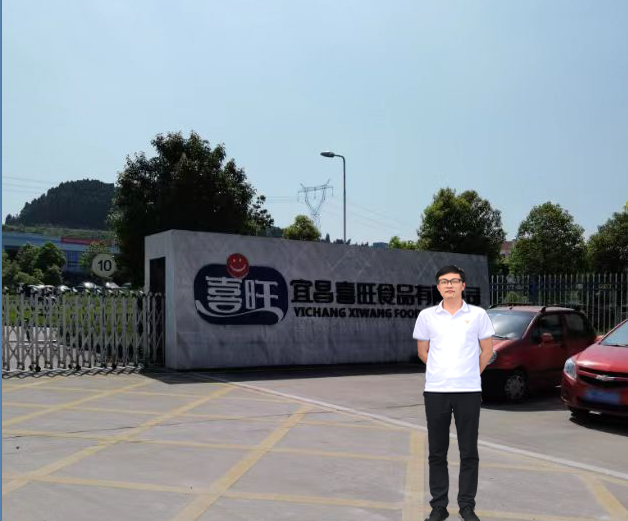 